Pesterzsébet, 2013. szeptember 29.Takaró Tamás, esperes lázadó fiak, megbocsátó atyaLectio: Lukács 15; 11-32„Monda pedig (Jézus): Egy embernek vala két fia; És monda az ifjabbik az ő atyjának: Atyám, add ki a vagyonból rám eső részt! És az megosztá köztök a vagyont. Nem sok nap mulva aztán a kisebbik fiú összeszedvén mindenét, messze vidékre költözék; és ott eltékozlá vagyonát, mivelhogy dobzódva élt. Minekutána pedig mindent elköltött, támada nagy éhség azon a vidéken, és ő kezde szükséget látni. Akkor elmenvén, hozzá szegődék annak a vidéknek egyik polgárához; és az elküldé őt az ő mezeire disznókat legeltetni. És kívánja vala megtölteni az ő gyomrát azzal a moslékkal, a mit a disznók ettek; és senki sem ád vala néki. Mikor aztán magába szállt, monda: Az én atyámnak mily sok bérese bővölködik kenyérben, én pedig éhen halok meg! Fölkelvén elmegyek az én atyámhoz, és ezt mondom néki: Atyám, vétkeztem az ég ellen és te ellened. És nem vagyok immár méltó, hogy a te fiadnak hivattassam; tégy engem olyanná, mint a te béreseid közül egy! És felkelvén, elméne az ő atyjához. Mikor pedig még távol volt, meglátá őt az ő atyja, és megesék rajta a szíve, és oda futván, a nyakába esék, és megcsókolgatá őt. És monda néki a fia: Atyám, vétkeztem az ég ellen és te ellened; és nem vagyok immár méltó, hogy a te fiadnak hivattassam! Az atyja pedig monda az ő szolgáinak: Hozzátok ki a legszebb ruhát, és adjátok fel rá; és húzzatok gyűrűt a kezére, és sarut a lábaira! És előhozván a hízott tulkot, vágjátok le, és együnk és vígadjunk. Mert ez az én fiam meghalt, és feltámadott; elveszett, és megtaláltatott. Kezdének azért vígadni. Az ő nagyobbik fia pedig a mezőn vala: és mikor hazajövén, közelgetett a házhoz, hallá a zenét és tánczot. És előszólítván egyet a szolgák közül, megtudakozá, mi dolog az? Az pedig monda néki: A te öcséd jött meg; és atyád levágatá a hízott tulkot, mivelhogy egészségben nyerte őt vissza. Erre ő megharaguvék, és nem akara bemenni. Az ő atyja annakokáért kimenvén, kérlelé őt. Ő pedig felelvén, monda atyjának: Ímé ennyi esztendőtől fogva szolgálok néked, és soha parancsolatodat át nem hágtam: és nékem soha nem adtál egy kecskefiat, hogy az én barátaimmal vígadjak. Mikor pedig ez a te fiad megjött, a ki paráznákkal emésztette föl a te vagyonodat, levágattad néki a hízott tulkot.Az pedig monda néki: Fiam, te mindenkor én velem vagy, és mindenem a tiéd! Vígadnod és örülnöd kellene hát, hogy ez a te testvéred meghalt, és feltámadott; és elveszett, és megtaláltatott.”Alapige: Jeremiás 31; 3„Messzünnen is megjelent nékem az Úr, mert örökkévaló szeretettel szerettelek téged, azért terjesztettem reád az én irgalmasságomat.”Kedves Testvérek! Jézus példázatai éppen azért, merthogy példázatok, mindig többre utalnak magánál az olvasott, a hallott történetnél. Amikor Jézus elmondta ezt a példázatot, a tékozló fiú példázatát, abban Jézus az atya képében, Istenről beszél. Azt mondja el, hogy Isten milyen. Nem kell elképzelni senkinek. Nem kell kitalálnia senkinek. Nem kell kigondolnia senkinek. Holott az igazság az, hogy minden emberben él valamilyen Isten kép. Minden vallás képviselőiben él valamilyen Isten kép, hogy milyen lehet. Nem kell! És kérlek bennőtöket, hogy felejtsetek el mindent, amit Istenről gondoltok, hogy milyen lehet. Csak az igaz Istenről, amit Jézus mond róla. Az viszont tévedhetetlenül igaz. Ne tegyünk se mellé semmit, se ne alakítsuk a Jézus által bemutatott Isten képet a magunk vágyai, akarata, fantáziája, Isten tudja mi alapján. Nincs más Isten, és nem másmilyen az Isten. Bátran kimondom, nem olyan az Isten, ahogy én gondolom, vagy szeretném, az Isten pont olyan és csak olyan amilyennek Jézus bemutatja. Ma arra fogunk figyelni ennek a példázatnak kapcsán, hogy az Atyáról, az Atya képében ebben a példázatban, milyennek mutatja be az Istent, az egyetlen, aki ismeri. És fogadjuk el, hogy ilyen. Aztán mert példázatról van szó, természetesen a másik két szereplő, a kisebbik fiú és a példázatbeli nagyobbik fiú is képvisel valakit. Van egy közös vonásuk. Az, hogy mind a ketten fellázadtak Isten ellen, az atya ellen. Ez az emberiség közös vonása. Lázadásban vagyunk Isten ellen. Csak egészen másként éljük meg. Két példát hoz Jézus a tekintetben, hogy hogyan lázad az egyik fiú, és mi következik ebből, és hogyan lázad otthon a nagyobbik fiú, és mi következik ebből. Charles Dickens a nagy angol író, amikor ez a történet felejthetetlen módon megérintette a szívét, akkor azt mondta, hogy kellene építeni egy templomot, és ebben a templomba semmi mást nem kellene olvasni, csak a tékozló fiú történetét. Éjjel és nappal, örökké ugyanazt. Mert ebben a jézusi példázatban minden fontos benne van Istenről és az emberekről. Nézzük hát a két fiú és az atyjuk történetének egyetlen egy vékonyka, nagyon meghatározó szeletét. Hiszen ez a történet valóban végtelenül gazdag. Nagyon sok úton felfejthető, nagyon sok tanítást, igazságot hordoz az egyikről is, a másikról is, és az atyáról is. Igaza van Dickensnek. Én egy éven át prédikálhatnék minden vasárnap erről az egy példázatról, és mindig mást mondanék. Ma egy vonalon fogunk menni. A kisebbik fiú azért lázadt,  mert úgy látta, hogy ami után az ő szíve, lelke, benseje igazán vágyódik, hogy szabadon örüljön, hogy boldog legyen, hogy független legyen, hogy mindent, amit az élet kínál megragadhasson, hogy amit a teste, a lelke vágyódva vágyik megszerezni, annak egyetlen egy akadálya van, Isten. Ha Isten nem lenne, ha az atya nem lenne, akkor szabadon megélhetném azt, amitől szerintem én boldog lennék, amitől szerintem örvendező élet lennék. De hát itt az atya! Úgy gondolkozott, hogy el kell hagynom az atyát ahhoz, hogy tehessem azt, ami szerintem az én testemnek, lelkemnek, életemnek igazán fontos. Egy valami van útjában, egy valaki: az atya, az Isten. Zavar a szemével, zavar a beszédével, zavar a létével, korlátoz, fékez. Soha nem leszek boldog! Nagykorú majd akkor leszek, ha Isten a hátam mögött lesz! Ha Isten múlt lesz, történelem. Megyek messze vidékre – ahogy olvastam a példázatban – ettől az atyától, az Istentől nagyon messze. Szakítani kell vele. De egyébként is, szerintem el kell jutni a nagykorúságban odáig, amit Nietzsche így fogalmazott: „Az Isten halott”. A sírjára állítólag ezt írták: „Az Isten él. Nietzsche halott.” Nem az Isten halt meg, hanem Nietzsche, a filozófus. Kedves testvérek! Ez a kisebbik fiú arra jött rá, azt fogalmazta meg, hogy az egyetlen akadály a boldogságához vezető úton, a teljes örömhöz vezető úton, a szabadsághoz vezető úton, egy akadály van, az Isten. Ezért elhatározta: elmegyek, elhagyom. Nem tárgyal az atyával, nem érvel. Azt mondja Jézus a példázatban, hogy néhány nap múlva, tehát gondolkodott egy kicsit, egy pár napot rászánt, végiggondolt mindent, aztán bejelenti: Add ide a vagyonból rám eső részt, mert elmegyek. A terve készen van. Azt nem tudta, hogy hova. Csak egy dolgot tudott biztosan: messze. Nagyon messze! Hogy ez az egész egyház, vallás, hit, imádság, Biblia, templom, minden legyen nagyon messze. Ez az egész keresztyénség legyen nagyon messze! Nincs más az utamban, csak ez! Világos, hogy az örökség részét is azért kérte el, mert eldöntötte, hogy soha vissza nem jön. Neki az örökség akkor járt volna, ha meghal az atyja. De az atyja élt. Ő elhatározta: Én ebbe a házba soha többé be nem teszem a lábamat! És elment. És az atya elengedte. Elengedte úgy, hogy egy szót nem szólt hozzá. Nem figyelmeztette, nem fenyegette, nem ijesztgette, nem zsarolta. Így olvassuk: Kiadta a részét és egy szó nélkül elengedte. Nem mondta: Majd meglátod mi lesz ebből! Majd én megmondom neked előre, hogy mi lesz a vége! Ezt mi szoktuk, magunkat okosnak gondoló buta szülők csinálni. Kedves testvérek! Isten mindenkit elenged. Bárki elmehet. Isten senkit nem fog kényszeríteni, fenyegetni, zsarolni. Ha akarod, felállsz és messze vidékre költözöl. Hány konfirmandusunk költözött messze vidékre! Itt élnek a kerületben. Hány úrvacsorázó, hány esküvői fogadalmat tevő. Az Isten elenged. Téged is el fog engedni, ha egyszer el akarsz menni. És aki itt volt éveken át, és nincs itt, azt is elengedte. Egy szó nélkül. Mert ilyen az Isten. Isten mindenkit elenged messze vidékre magától. Mindenki mehet! Az egyház egyik tévedése és bűne volt, amikor embereket kényszerített, fenyegetett. Nem akarta elengedni. A nagyobbik fiú példázatából tudjuk, hogy rákényszerítheted, vagy alakulhat úgy, hogy otthon maradsz, és belül a lelkedben mentél messze. Sokan gondolják ma is úgy, hogy nem kell az Isten, mert csak megköt, korlátoz, zavar, hogy a boldogság, a szabadság, az Isten nélkül létező valami. Istennel együtt nincs. Ezért el kell menni. Isten el fogja engedni, mint ahogy elengedte a kisebbiket, tudta Isten hogy mi lesz az út vége, mégis elenged. De olyan csodálatos, hogy úgy engedte el ezt a fiút, hogy nem csukta be utána az ajtót, hanem mindig visszavárta. Mert ilyen is az Isten. Volt nekem egy csodálatos édesapám, valamikor tizenéves koromban, amikor nem volt, aki eljárjon házakhoz egyházadót szedni, akkor így hívták, nekünk kellett, kommunizmusban nem volt egyszerű egy munkás kerületben becsöngetni, hogy az egyház nevében jöttem az egyházadóért. Sejthetitek, hogy mi mindent hallottam én. Nem tudták, hogy a pap fiának mondják. Néha ha hazajöttem, és azt mondtam: Apuka! Ezeket dobáljuk ki a választói névjegyzékből. Tépjük össze a kartonjaikat! Mindig azt mondta apám: Majd visszajönnek. – Apuka! Ezek? Ezek soha nem jönnek vissza! – Fiam, majd visszajönnek. Akiben Isten elvetette az ige magját, abban Isten életben fogja tartani és egyszer előhozza. Az Isten elenged, de nem csukja be utánad az ajtót. Sok szülő úgy engedi el a gyerekét: „Ha innen kimész, ide többet nem jössz be!” Végtelen buta szülő! Mennyit ártunk a gyerekeinknek a butaságainkkal. Az Isten nem ilyen!  Mi lenne, ha Isten becsukná az ajtót, mindenki előtt visszafelé, aki egyszer otthagyta. De jó, hogy nem olyan, mint mi. És hány ember mögött becsuktuk mi lélekben az ajtót. Te énhozzám, az én szívemhez, lelkemhez, életemhez, igazán közel többé nem kerülhetsz! Befejeztem veled! Lezártam. Nincs utad énfelém többé! De jó, hogy nem ilyen az Isten. Velünk sem ilyen az Isten. Mindenkit enged a maga választott úton menni. Nem tart vissza senkit, elenged. Elenged megbukni, elenged csődbe jutni, elenged paráznának lenni. Elenged tönkretenni magam körül akármit, mindent. Elenged az életemet tönkretenni. Nem ő teszi! De elenged. Mindenkit elenged a maga választott úton. Nem tart vissza, nem fenyeget, nem ijesztget, elenged. És nehogy azt higgyétek, hogy kárörvendezve nézi, a messzire ment emberek sorsát! A disznóvájút ahová eljutott. Fáj a szíve, és visszavárja azt, aki elment. Amikor visszaindult a fellázadt, atya nélkül boldogságot, örömet, szabadságot kereső fia, a kisebbik, akkor nem egy haragvó atya várja ám! Nem egy számon kérő! Nem egy vádoló, nem egy okoskodó, hogy: Megmondtam ugye, hogy ez lesz a vége! Hanem olyan – olvastuk – aki megszánta, elébe futott, átölelte megcsókolgatta. Ilyen Istenünk van! Ha egyszer elrontott életünk csődhalmazán megfordulunk, akkor azt fogjuk látni, hogy ott vár egy nyomorúságomban engem szánó, szerető, nekem megbocsátó, engem átölelő Isten. Milyen az Isten? Hidd el, pont olyan, amilyennek Jézus bemutatja. Ilyen Isten kép él benned? Magadra nézve milyen él? Mielőtt még ez a hazatérő kisebbik fiú dadogó szót el tudna mondani, magyarázkodna, már előre megbocsátott neki, visszafogadta. Előbb bocsátott meg neki, minthogy a fiú kérte volna a bocsánatot. Szeretném, ha valamit megértenénk. Nem azért kapunk bocsánatot, mert kérjük. Isten bocsánata nem válasz arra, hogy én azt kérem tőle, hanem az mindig megelőzi, mielőtt én kérni tudnám. Magyarul testvérek Isten bocsánata mindenki számára régen kész. A Golgota keresztje óta mindenkinek ott van készen a bocsánat Istentől. És nem azért mert kérted, hanem mert ilyen az Isten. Majd persze kérni is kell. Erre még visszatérünk. De nem azért kapunk bocsánatot, mert bűnbánó imát mondunk. Előbb kapja meg a bocsánatot, minthogy kimondaná: Atyám vétkeztem az ég ellen. Először megszánja, átöleli, megcsókolgatja, megbocsát neki. Utána hangzanak el a bocsánatkérés szavai. Értitek? És ami után az a fiú vágyódott, ami után elment, azt mind megkapta otthon, az örömöt, a boldogságot, a szeretetet, otthon kapta meg Istentől. Testvérek! Isten bocsánata múlttá teszi a múltunkat: És akinek Isten megbocsátott, és ő végre megérti, átveszi, annak csak jövője van. Múltja nincs. Ezért ha valakinek te megbocsátottál, annak a szívedben nem lehet múltja. Ha van, akkor nem bocsátottál meg neki. A nagyobbik fiú is lázadó volt, de sokáig nem látszik rajta. Ő annak az embernek a példája, aki elégedetlen az Istennel, elégedetlen az életével. Végzi a dolgát, éli a szürke hétköznapjait Isten közelében, de nem tartja Istent igazságos Istennek. Ott van Isten közelében, de belül teljes meggyőződése hogy Isten nem igazságos Isten. Nem igazságos a testvérével sem. Hogy lehet egy ilyen trógernek, aki paráznákkal emésztette fel a vagyont, hogy lehet ennek megbocsátani! És nem tartja Istent igazságosnak önmagára nézve sem. Tehát kiderül a szavaiból, hogy gondol magára. Úgy, mint a legtöbb, magát keresztyénnek mondó ember. Hogy jó! Ellentétben azzal, aki parázna, aki tolvaj, aki hazug, én ÉN mióta szolgálok neked! És ha másként nem, fogvicsorogtatva megpróbálom a parancsolataidat megtartani. Hogy lehet bennünket egy mértékkel mérni, Atya! Milyen Isten vagy te? Sőt! Az megelőz engem! Annak lakomát készítesz! Milyen Isten vagy te? Ezek azok az emberek, akik sem Istent nem ismerik igazán, bár ott élnek a közelében, sem nem szeretik a másikat. Nagyon tele vannak magukkal. Még Isten sem fér bele a szívükbe. A testvérük sem! Ez a fiú csupa ítélet. Nézzétek! Beszél, egy jó szava nincs senkiről. Sem a testvéréről, sem az atyjáról. Csak büfög ki belőle minden keserűsége, vádja. Évekig nyelt, csendben volt, lázadásban élt, és most eljött a pillanat, hogy mind utat talált és kirobbant belőle. Tudjátok, az ő drámája az, hogy Isten közelében élt. Egyszer-egyszer belétek is belétek futok, némelyikőtökbe, amikor megdöbbenek, hogy itt él Isten közelében évtizedek óta, és semmit nem tud sem Istenről, hogy ki az, hogy milyen, sem nem szereti a másik embert. Magával pedig tele van. Ez a dráma drámája igazán. Ez az ember is boldog akar lenni, csak nem tud. A keresztyén templomok tele vannak boldogtalan keresztyénekkel, akik nincsenek megelégedve az életükkel, a sorsukkal. Mert Istennel nincsenek megelégedve: Igazságtalan! Aztán eljön a pillanat, hogy kiborul. Ő is réges-régen szakított az atyával, csak még otthon van. Itt belül már régen messze vidékre költözött. Csak nem mert elmenni, ezért még jobban utálja a kicsit. Mert az el is mert menni! És végül nézzük az atyát! Mindkét fia lázad ellene. Az egyik ennek jeleként messze vidékre megy, a másik otthon van tőle messze. Ott él ő az atya házában, de pont olyan messze van, mint a kisebbik, aki el is ment fizikailag. Az a jó hír, hogy Isten szereti mind a kettőt. A messze menőt is, meg az otthon messze lévőt is. Tudja, hogy a bűnük közös, nincs különbség. És a bűnük nem erkölcsi bűn. Nézzétek meg, hogy Isten, a példázatbeli atya egyetlen erkölcsi vádra nem válaszol! Mert a bűn nem erkölcsi fogalom a Biblia szerint. Bármilyen furcsa. Mi bűnnek azt tartjuk, mikor azt mondjuk, amit ez a nagyobbik mond: „paráznákkal emésztette fel a vagyont.” Ez bizony bűn! De Isten igéje nem ezt tanítja testvérek. A bűn az egy lelki állapot. És ebből a lelki állapotból következnek a gyakorlati bűnök. A bűn egy lelki állapot. Tudjátok mi? Hogy fellázadtunk és elszakadtunk az Istentől. Ez a bűn. És ebből az állapotunkból következnek a bűneink, amiket cselekszünk. És mind a két fiú elszakadt Istentől. Mind a két fiú messze vidékre költözött, testben, lélekben. Mind a kettő fellázadt az Isten ellen. És ebben a lelki állapotunkban követjük el a bűnünket. Aki messze van Istentől, azt ugyan nem zavarja az Isten szeme és szava. Cseréli a párját, a társát, mint ma. Lop, csal, hazudik, mint ma. Bárki. Mert messze vidékre költözött. Fellázadt, és elszakadt az Istentől. És ebben az állapotunkban követjük el a bűnt. Testvérek! Értsük meg, hogy nem az erkölcsi teljesítmények szerint üdvözülünk vagy kárhozunk el. A jó embereket, a maguk szemében jó embereket ez téveszti meg. Az gondolják, hogy az erkölcsi teljesítményeim szerint különb vagyok, mint az a másik. És Isten az erkölcsi teljesítményeim szerint ad örök életet, vagy annak a másik gazembernek örök kárhozatot. Jogosan. De nem így van! És ezért lázad otthon a nagyobbik, mert ő így gondolkozik Istenről, meg magáról, meg a bűnről, meg a kárhozatról, meg az üdvösségről. Tudjátok, minek alapján üdvözülnek és kárhoznak el az emberek? Nem az erkölcsi vétkeik alapján. Hanem ahogy a halálos állapotunk az, hogy elszakadtunk Istentől, az üdvösséges állapotunk az, hogy visszatalálunk Istenhez. Ahogy fellázadtunk és elmentünk, éljük a magunk életét, a kárhozatos állapot. Az üdvösséges az, amikor valóban visszatérünk az atyához az Istenhez. Szegény nagyobbik fiú, csak úgy sorolja a vádakat, mert nem érti, hogy az üdvösség kritériuma nem ez. Aztán csak úgy sorolja a maga jóságait, mert azt sem érti, hogy nem eszerint kap valaki üdvösséget. Értsétek meg! Ez a példázat olyan világosan elmondja. Mondjátok, ki kapna üdvösséget, ha igazán a jóság szerint kapna? Ki nem kárhozna el, ha igazán az erkölcsi bűneink szerint kárhoznánk el? Mindenki! Nem ez a mérce! Az atya nem is reagál rá, hiába mondja neki. Kedves testvérek! Az üdvösségre jutás vagy az elkárhozás nem erkölcsiség, hanem lelki állapot kérdése. Vigyázz! Persze, lelki állapotból következik majd az erkölcsiséged. A kisebbiknek az erkölcsi tettei miatt el kéne kárhoznia. De üdvözül. A nagyobbiknak meg üdvözülnie kell. De kint marad! A lázadásból, a szakításból kell hazatérni az atyához. Hogy szakítottunk vele. És már így érkezünk erre a világra. Pedig az atya mindkettőt szereti. Azt olvassuk, hogy az egyiknek elébe fut a másiknak meg utána megy. Az egyiket öleli, a másikat kérleli. De a két fiú közül csak a kisebbik megy haza, hogy helyreállítsa a megszakadt viszonyt. Befejezem azzal, hogy milyen az Isten. Drága testvérek! Olyan, hogy vissza is fogad. És bár az ő bocsánata megelőzi a fiú bocsánatkérését, bár előbb volt az atya szívében a bocsánat kész, minthogy a fiú kérte volna, a bűnvallását mégis el kell mondania. A bűntudat és a lelkiismeret-furdalás nem bűnvallás. A bűnvallás azt jelenti a Biblia szerint, hogy valamit kiviszek a napra. Kihozom a napra, Isten elé és elmondom neki. A bűnvallást meg azért kell elmondani mindenkinek, mert kizárólag ez teszi szabaddá a kezem, hogy elfogadjam Isten bocsánatát. A bűnvallás a kezünk, amivel Isten bocsánata a miénk lesz. Olvastam a nagyobbik fiúról, hogy bűnt vall? Ezért marad kint. Értitek? Mindnyájan tékozló fiaknak születünk. Másként, más úton járunk, de egyként lázadunk és elhagyjuk, másként más utakon, de Isten minden fiát hazavárja. A bocsánata kész. Csak nézd meg van-e kezed, hogy átvedd a bocsánatot. Ha majd dadogja a szád, mint a kisebbik fiúé, akkor tiéd az, ami örök időknek előtte számodra réges-régen kész. Ha átveszed, átéled, hogy amit igazán kerestél, boldogságot, örömöt, szabadságot, azt mind megkapod Istentől. Ámen!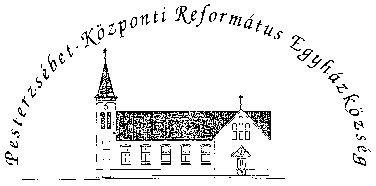 Pesterzsébet-Központi Református Egyházközség1204 Budapest, Ady E. u. 81.Tel/Fax: 283-0029www.pkre.hu1893-2013